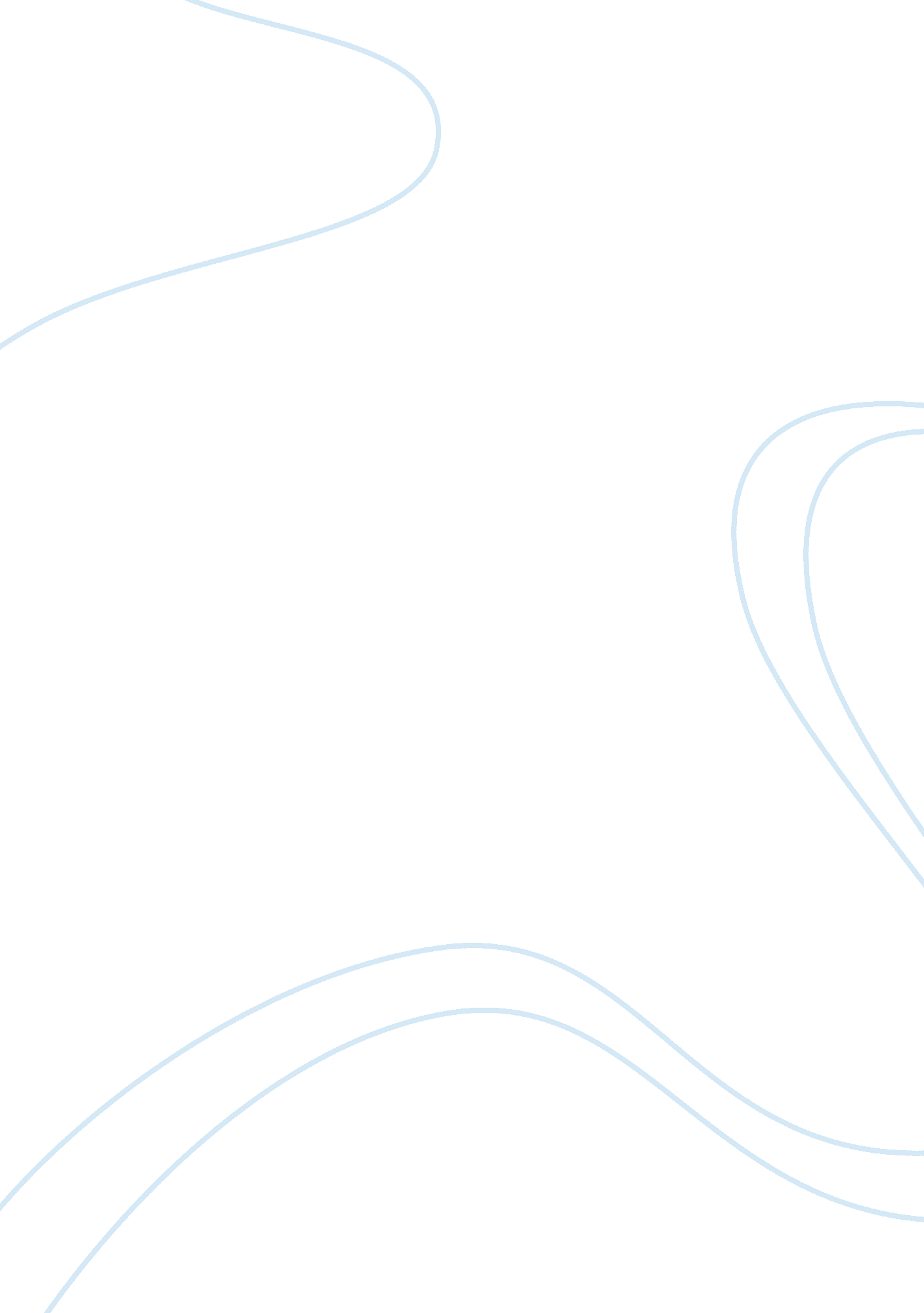 Pressure changes in hospitals industryEconomics, Insurance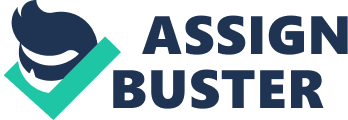 SIRS Issues Researcher. Web. 07 Novo. 2013. Hospitals are facing numerous amounts pressure to change. Better care has to outweigh more care and until that happens the nation will continue to face care costs issues. Medicare can be added with more choices and protection for beneficiaries. Also reform a tax treatment ofhealthinsurance to limit the tax treatment over expensive insurance products. Emanuel, Ezekiel J. " Health-Care Exchanges Will Need the Young Invincible. " Wall street Journal. 07 May 2013: A. 17. SIRS Issues Researcher. Be. 07 NOVO. 2013. With this health care exchange a lot of Americans will be able to log online and choose their own health care coverage. Also many insurance companies are scared and they are already raising premiums to protect them losses. There will be fewer people purchasing insurance. " Prescription for Change. " Economist. 29 June. 2013: 61 . SIRS Issues Researcher. Web. 07 Novo. 2013. People are not receiving the proper care that they really should be getting. Doctors are charged a fee every time they gain a patient. It is going to expand Medicaid, more people with Insurance will cause more patients seeking the treatments they need. Many employers have greatly recommended their workers to pay out of pocket to the cost of their health care. Razors, Peter R. " How Health Care Can Save or Sink America. " Foreign Affairs. July/Gag 2011: 42. SIRS Issues Researcher. Web. 15 Par. 2014. Rising health-care costs are at the core of the United States' long-term fiscal Imbalance. Social Security costs, by comparison, are projected to Increase from five percent of GAP to six percent over the same period. It Is no exaggeration to say that the United States' standing In the world depends on Its success In constraining this health-care cost explosion; unless It does, he country will eventually face a severe fiscal crisis or a crippling Inability to Invest In other areas. Foreign Affairs In this article, Peter R. Razors, former director of the Congressional Budget Office, argues that " there Is no credible path to reducing the long-term fiscal Imbalance In the United States other than directly addressing high- cost cases In health care. " pop squad By Ill-Bri-Johnson street journal. 07 May 2013: A. 17. SIRS Issues Researcher. Web. 07 NOVO. 2013. With patient. It is going to expand Medicaid, more people with insurance will cause more the core of the United States' long-term fiscal imbalance. Social Security costs, by comparison, are projected to increase from five percent of GAP to six percent over the same period. It is no exaggeration to say that the United States' standing in the world depends on its success in constraining this health-care cost explosion; unless it does, the country will eventually face a severe fiscal crisis or a crippling inability to invest in Congressional Budget Office, argues that " there is no credible path to reducing the long-term fiscal imbalance in the United States other than directly addressing high- cost cases in health care. " 